Master’s in Training and Development Course Planning Sheet1. CORE COURSES (27 HOURS) EAC556 – Organizational Change in HRD EAC559 – The Adult Learner EAC580 – Designing Instructional Systems EAC581 – Advanced Instructional Design EAC582 – Organization and Operation of T&D Programs EAC583 – Needs Assessment and Task Analysis EAC584 – Evaluating Training Transfer and Effectiveness EAC585 – Integrating Technology into Training Design EAC586 – Methods and Techniques of T&D 2. ELECTIVES (3 HOURS) One elective may be selected in consultation with your advisor 3. RESEARCH COURSE (3 HOURS) EAC551- Research in Adult and Higher Education 4. PORTFOLIO (3 HOURS) EAC692 – Masters Research Project * EAC580 is REQUIRED before EAC 581 * EAC580 is SUGGESTED before EAC 583*Summer offerings may provide more classes, summer offerings on this sheet are the minimum.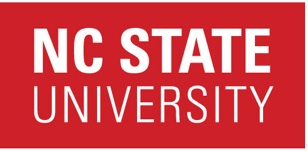 Estimated SemesterOfferedEAC556 – Organizational Change in HRD SpringEAC559 – The Adult Learner Fall, Spring, SummerEAC580 – Designing Instructional Systems Fall, Spring, SummerEAC581 – Advanced Instructional Design Fall, SpringEAC582 – Organization and Operation of T&D Programs FallEAC583 – Needs Assessment and Task Analysis FallEAC584 – Evaluating Training Transfer and Effectiveness Fall, SpringEAC585 – Integrating Technology into Training Design Fall, SummerEAC586 – Methods and Techniques of T&D Fall, SpringELECTIVEEAC551- Research in Adult and Higher Education Fall, SpringEAC692 – Masters Research Project / CapstoneFall, Spring